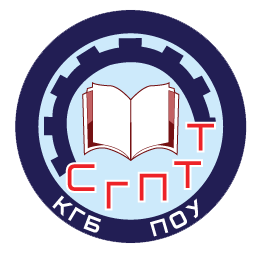 Информация о необходимости (отсутствии необходимости) прохождения поступающими обязательного предварительного медицинского осмотра (обследования)  КГБ ПОУ СГПТТ   ведет прием на обучение по специальностям /профессиям,  входящим в Перечень специальностей и направлений подготовки, по  которым поступающие проходят обязательные предварительные  медицинские осмотры (обследования) в порядке, в установленном при  заключении трудового договора или служебного контракта по  соответствующей должности или специальности, утвержденный  постановлением Правительства Российской Федерации от 14 августа 2013 г.  № 697.В связи с этим, при поступлении в техникум поступающий  предоставляет оригинал или копию медицинской справки, содержащей  сведения о проведении медицинского осмотра в соответствии с перечнем врачей-специалистов, лабораторных и функциональных исследований, установленных приказом Министерства здравоохранения и социального развития Российской Федерации от 12 апреля 2011 г. № 302н «Об  утверждении перечней вредных и (или) опасных производственных факторов и работ, при выполнении которых проводятся обязательные предварительные и периодические медицинские осмотры (обследования), и Порядка проведения обязательных предварительных и периодических медицинских осмотров (обследований) работников, занятых на тяжелых работах и на работах с вредными и (или) опасными условиями труда».Медицинскую справку можно получить в специализированном лечебном учреждении (обычно в поликлинике по месту жительства) согласно режиму работы. Выдать справку могут также и частные клиники (в таком случае оформление справки платное). Обратите внимание!В медицинской справке в графе «Заключение о профессиональной пригодности» врачом профпатологом делается запись:  годен к обучению по специальности /профессии (указывается специальность/профессия).  2. Медицинская справка признается действительной, если она получена не ранее года до дня завершения приема документов и вступительных испытаний.Перечень врачей-специалистов, лабораторных и функциональных исследований для оформления медицинской справки для поступающих на обучение по специальностям:   44.02.01 Дошкольное образование,   43.02.15 Поварское и  кондитерское делоРекомендуем!Для поступающих на следующие профессии /специальности необходимо заключение узких специалистов по профессиональной пригодности:Поступающие предоставляют оригинал или копию медицинской справки/личной медицинской книжки, содержащей сведения о проведении медицинского осмотра в соответствии с перечнем врачей-специалистов, лабораторных и функциональных исследованийМЕДИЦИНСКИЕ ПРОТИВОПОКАЗАНИЯ К ДОПУСКУ К РАБОТАМ Работники (лица, поступающие на работу) не допускаются к выполнению работ с вредными и (или) опасными условиями труда, а также работ, при выполнении которых обязательно проведение предварительных и периодических медицинских осмотров (обследований) в целях охраны здоровья населения, предупреждения возникновения и распространения заболеваний, при наличии следующих общих медицинских противопоказаний: - врожденные пороки развития, деформации, хромосомные аномалии со стойкими выраженными нарушениями функции органов и систем; - последствия повреждений центральной и периферической нервной системы, внутренних органов, костно-мышечной системы и соединительной ткани от воздействия внешних факторов (травмы, радиация, термическое, химическое и другое воздействие и т.д.) с развитием необратимых изменений, вызвавших нарушения функции органов и систем выраженной степени; - заболевания центральной нервной системы различной этиологии с двигательными и чувствительными нарушениями выраженной степени, расстройствами координации и статики, когнитивными и мнестикоинтеллектуальными нарушениями; - нарколепсия и катаплексия; - заболевания, сопровождающиеся расстройствами сознания: эпилепсия и эпилептические синдромы различной этиологии, синкопальные синдромы различной этиологии и др.; - психические заболевания с тяжелыми, стойкими или часто обостряющимися болезненными проявлениями и приравненные к ним состояния, подлежащие обязательному динамическому наблюдению в психоневрологических диспансерах; - алкоголизм, токсикомания, наркомания; - болезни эндокринной системы прогрессирующего течения с признаками поражения других органов и систем и нарушением их функции 3 - 4 степени; - злокачественные новообразования любой локализации; - заболевания крови и кроветворных органов с прогрессирующим и рецидивирующим течением (гемобластозы, выраженные формы гемолитических и апластических анемий, геморрагические диатезы); - гипертоническая болезнь III стадии, 3 степени, риск IV; - хронические болезни сердца и перикарда с недостаточностью кровообращения ФК III, НК 2 и более степени; - ишемическая болезнь сердца: - стенокардия ФК III - IV; - с нарушением проводимости (синоаурикулярная блокада III степени, слабость синусового узла); - пароксизмальные нарушения ритма с потенциально злокачественными желудочковыми аритмиям и нарушениями гемодинамики; - постинфарктный кардиосклероз, аневризма сердца; - аневризмы и расслоения любых отделов аорты и артерий; - облитерирующий атеросклероз аорты с облитерацией висцеральных артерий и нарушением функции органов; - облитерирующий атеросклероз сосудов конечностей, тромбангиит, аортоартериит с признаками декомпенсации кровоснабжения конечности (конечностей); - варикозная и посттромбофлебитическая болезнь нижних конечностей с явлениями хронической венозной недостаточности 3 степени и выше; - лимфангиит и другие нарушения лимфооттока 3 - 4 степени; - ревматизм: активная фаза, частые рецидивы с поражением сердца и других органов и систем и хронической сердечной недостаточностью 2 - 3 степени; - болезни бронхолегочной системы с явлениями дыхательной недостаточности или легочно-сердечной недостаточности 2 - 3 степени; - активные формы туберкулеза любой локализации; - осложненное течение язвенной болезни желудка, двенадцатиперстной кишки с хроническим часто (3 раза и более за календарный год) рецидивирующим течением и развитием осложнений; - хронические гепатиты, декомпенсированные циррозы печени и другие заболевания печени с признаками печеночной недостаточности 2 - 3 степени и портальной гипертензии; - хронические болезни почек и мочевыводящих путей с явлениями хронической почечной недостаточности 2 - 3 степени; - неспецифический язвенный колит и болезнь Крона тяжелого течения; - диффузные заболевания соединительной ткани с нарушением функции органов и систем 3 - 4 степени, системные васкулиты; - хронические заболевания периферической нервной системы и нервномышечные заболевания со значительными нарушениями функций; - хронические заболевания опорно-двигательного аппарата с нарушениями функции 2 - 3 степени; - хронические заболевания кожи: - хроническая распространенная, часто рецидивирующая (не менее 4 раз в год) экзема; - псориаз универсальный, распространенный, артропатический, пустулезный, псориатическая эритродермия; - вульгарная пузырчатка; - хронический необратимый распространенный ихтиоз; - хронический прогрессирующий атопический дерматит; - хронические, рецидивирующие формы инфекционных и паразитарных заболеваний, поствакцинальные поражения в случае неподдающихся или трудноподдающихся лечению клинических форм; - беременность и период лактации; Дополнительные медицинские противопоказания являются дополнением к общим медицинским противопоказаниям. Участие врачей- специалистов  Лабораторные и функциональные исследования Медицинские противопоказания Дерматовенеролог Оториноларинголог Стоматолог Инфекционист - Рентгенография грудной клетки  - Исследование крови на сифилис  - Исследования на носительство возбудителей кишечных инфекций и серологическое обследование на брюшной тиф  - Исследования на гельминтозы  - Мазок из зева и носа на наличие патогенного стафилококка Заболевания и бактерионосительство: 1) брюшной тиф, паратифы, сальмонеллез, дизентерия; 2) гельминтозы; 3) сифилис в заразном периоде; 4) лепра; 5) педикулез; 6) заразные кожные заболевания: чесотка, трихофития, микроспория, парша,  актиномикоз с изъязвлениями или свищами на открытых частях тела; 7) заразные и деструктивные формы туберкулеза легких, внелегочный туберкулез  с наличием свищей, бактериоурии, туберкулезной волчанки лица и рук; 8) гонорея (все формы) на срок проведения лечения антибиотиками и получения  отрицательных результатов первого контроля; 9) инфекции кожи и подкожной клетчатки 10) озенаНаименование профессии/специальностиПеречень врачей специалистовПеречень лабораторных и функциональных исследованийДополнительные медицинские противопоказанияСварщик (ручной и частично механизированной сварки (наплавки) Номер приложения и пункт приказа 302н:приложение 1                       № 1.1.4.8.  неврологофтальмологоториноларингологдерматовенеролог онкологаллергологострота зрения, поля зрения, аудиометрия, исследование вестибулярного анализатора• Тотальные дистрофические и аллергические заболевания верхних дыхательных путей.•Искривления носовой перегородки, препятствующие носовому дыханию.• Эрозия и язва носовой перегородки.• Хронические заболевания бронхолегочной системы с частотой обострения 2 и более раз за календарный год.• Аллергические заболевания различных органов и систем при работе с компонентами аэрозоля, обладающими аллергенным действием.• Хронические рецидивирующие заболевания кожи с частотой обострения 4 раза и более за календарный год.• Выраженные расстройства вегетативной (автономной) нервной системы.• Полинейропатии.Электромонтер по ремонту о обслуживанию электрооборудования (по отраслям)Номер приложения и пункт приказа 302н:приложение 2 № 2неврологофтальмологоториноларингологострота зрения, поля зрения, аудиометрия, исследование вестибулярного анализатора • Стойкое понижение слуха • Стойкое слезотечение, не   поддающееся лечению •  Ограничение поля зрения более чем на 20°              Техническое обслуживание и ремонт двигателей, систем и агрегатов автомобилей стоматологтерапевтхирургневрологофтальмологотоларингологпсихиатрнаркологдерматовенерологострота зрения, поля зрения, аудиометрия, исследование вестибулярного анализатораобщий анализ кровиобщий анализ мочикровь на RWЭКГПрививки (АДСМ,
полимеилит, р.манту, БЦЖ,
гепатит В, корь, краснуха,э/паротит)